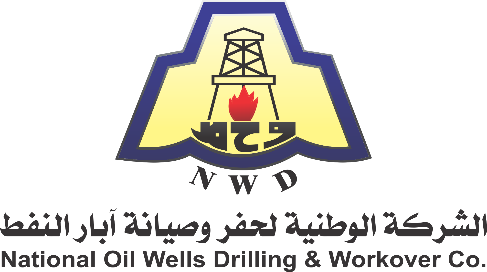 المواصفات الفنية والمتطلباتللعطاء رقم NWD-TC-2023-L-50-07  المواصفات الفنية الواجب توافرها بالمركبة الاليةنوع المركبة سيارة تويوتا صحراوية مزدوجة بالسائق          يجب ان يكون موديل المركبة حديث لا يزيد عمرها عن 5 سنوات يجب ان يكون نوع الوقود المستعمل بالسيارة وقود الديزل  يجب ان تتوفر جميع متطلبات السلامة بالسيارةيجب ان تكون السيارة مؤمنة تأمين شامل.  يجب أن تكون إجراءات السيارة مستوفية الشروط القانونية.    يجب ان تكون إطارات السيارة إطارات صحراوية مع إطار احتياط     السائق يحمل رخصة قيادة سارية المفعول.  السائق يحمل تصريح نفطي وشهادة صحية.10-  العناية الكاملة بالمركبة من الناحية الميكانيكية والنظافة العامة.             